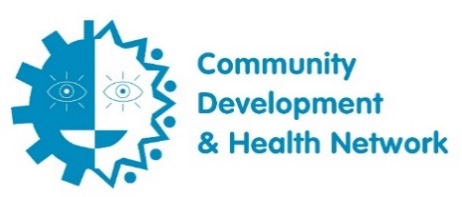 Research and Engagement OfficerPERSONNEL SPECIFICATIONPlease note: Shortlisting CriteriaShortlisting will be carried out based on the above criteria set out above using the information given on the application form. The organisation reserves the right to only invite those for interview who meet both the essential and desirable criteria.Essential CriteriaDesirable CriteriaQualificationsA third level education qualification which includes a significant research component, in a relevant discipline e.g., social policy/sociology/research methods/community development. A post graduate qualification in a relevant discipline, e.g., research methods, sociology/ social policyKey skills Demonstrated interpersonal and team working skills with the ability to effectively engage and build strong relationships with people from a diverse range of communities and other stakeholdersDemonstrated skills in undertaking qualitative and quantitative data collection and analysisDemonstrated skills in reviewing and interpreting data, a high standard of report writing and ability to communicate complex information clearly and effectively to a wide range of audiencesGood organisational skills, including working individually to manage and prioritise a busy workload with good attention to detail, including experience of planning and organising meetings, events/workshopsExperience of participatory research methodologiesKnowledge and attributes A strong understanding of qualitative research methodologies to engage a range of audiences from different communitiesA good understanding of the community and voluntary sectorKnowledge of community capacity building and community development approachesKnowledge of the social determinants of health and how these impact on vulnerable groupsTechnical skillsStrong IT skills including sound knowledge of Microsoft Office as well as the ability to learn new systems CRM/Database management or similar systemsGood working knowledge of social media platforms for promotion and engagement OtherCommitment to equality and the values and ethos of CDHNAccess to a form of transport that will allow the post holder to fulfil the travel requirements of the job and be willing to travel across NI.Flexible approach, as weekend and evening work may be required 